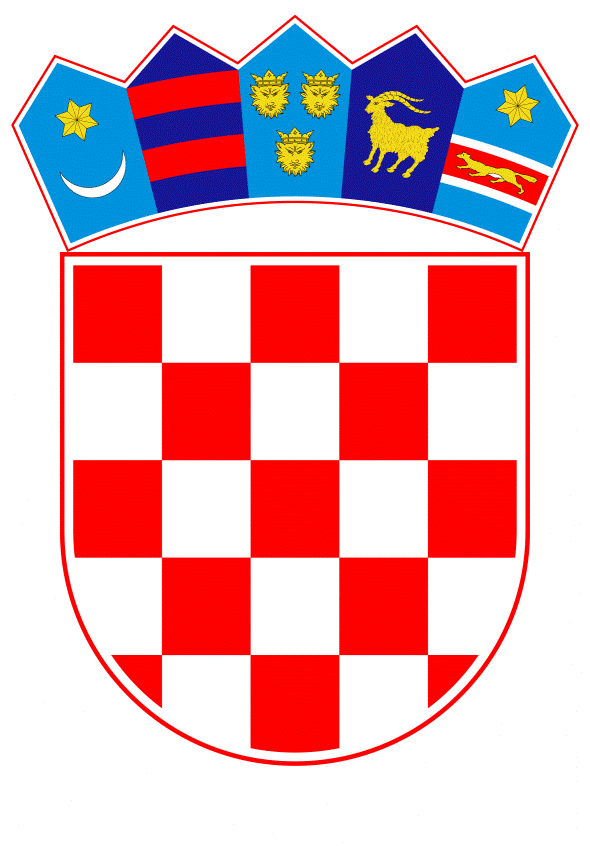 VLADA REPUBLIKE HRVATSKE                                                                                                       Zagreb, 11. svibnja 2023._____________________________________________________________________________________________________________________________________________________________________________________________________________________________________________________Banski dvori | Trg Sv. Marka 2  | 10000 Zagreb | tel. 01 4569 222 | vlada.gov.hrPRIJEDLOGNa temelju članka 31. stavka 2. Zakona o Vladi Republike Hrvatske („Narodne novine“, br. 150/11., 119/14., 93/16., 116/18. i 80/22.), Vlada Republike Hrvatske je na sjednici održanoj _______ 2023. donijelaO D L U K Uo financijskom doprinosu Fondu Ujedinjenih naroda za izgradnju mira (UN PBF) putem prihvaćanja Standardnog administrativnog dogovora između Republike Hrvatske i Programa Ujedinjenih naroda za razvoj (UNDP)I.Vlada Republike Hrvatske donosi Odluku o financijskom doprinosu Fondu Ujedinjenih naroda za izgradnju mira (UN PBF) putem prihvaćanja Standardnog administrativnog dogovora između Republike Hrvatske i Programa Ujedinjenih naroda za razvoj (UNDP), doprinosom u iznosu od 20.000,00 USD za 2023., te 70.000,00 USD za 2024. II.Zadužuje se Ministarstvo vanjskih i europskih poslova za pripremu, ugovaranje i izvršenje aktivnosti iz točke I. ove Odluke.Ovlašćuje se izvanredni i opunomoćeni veleposlanik – stalni predstavnik Republike Hrvatske pri Ujedinjenim narodima u New Yorku da, u ime Vlade Republike Hrvatske, potpiše Standardni administrativni dogovor između Republike Hrvatske i Programa Ujedinjenih naroda za razvoj (UNDP), u svrhu provedbe aktivnosti iz točke I. ove Odluke.III. Financijska sredstava za provedbu ove Odluke osigurana su u Državnom proračunu Republike Hrvatske za 2023. godinu i projekcijama za 2024. i 2025. godinu na razdjelu Ministarstva vanjskih i europskih poslova. IV.Ova Odluka stupa na snagu danom donošenja.KLASA:URBROJ:Zagreb,	_______ 2023.PREDSJEDNIK								        mr. sc. Andrej PlenkovićO B R A Z L O Ž E N J E   Ministarstvo vanjskih i europskih poslova pripremilo je prijedlog Odluke Vlade Republike Hrvatske o uplati dobrovoljnog financijskog doprinosa u Fond Ujedinjenih naroda za izgradnju mira (Peacebuilding Fund - PBF) za potrebe provedbe dogovorenih politika izgradnje mira kroz aktivnosti Komisije za izgradnju mira (Peacebuilding Commission - PBC). Ovim dobrovoljnim doprinosom pokazala bi se potpora Vlade Republike Hrvatske operativnim djelatnostima Ujedinjenih naroda (UN), a u skladu s nacionalnim prioritetima, doprinosom Republike Hrvatske Zajedničkoj vanjskoj i sigurnosnoj politici Europske unije te aktualnim članstvom Republike Hrvatske u PBC-u. PBC je savjetodavno tijelo UN-a, osnovano 2006. godine, čiji je djelokrug rada podržavanje napora zemalja koje izlaze iz sukoba (ili su još uvijek u sukobu) u izgradnji mira. Obzirom na vlastito, nacionalno poznavanje izazova post-konfliktne izgradnje mira, Republika Hrvatska je aktivno sudjelovala u utemeljenju Komisije za izgradnju mira te je bila članica njezinog Organizacijskog odbora u prvom sazivu u razdoblju 2006. - 2007. godine. S ciljem nastavka aktivnog djelovanja na ovom području, Republika Hrvatska je ponovno ušla u članstvo PBC-a (iz kategorije članstva Opće skupštine UN-a) u razdoblju 2012. - 2013. godine te je 2013. godine istom predsjedavala. Hrvatska je nastavila svoje članstvo (iz kategorije članstva Gospodarskog i socijalnog vijeća) u Komisiji i u razdoblju 2014. - 2015. godine kada je ujedno i potpredsjedavala ovim tijelom.U studenom 2022. godine, Hrvatska je ponovno, po četvrti put, izabrana u članstvo PBC-a iz kategorije članstva Gospodarskog i socijalnog vijeća Ujedinjenih naroda, za razdoblje 2023. - 2024. godine te je ujedno predsjedavajuća tijekom 2023. godine. Također, Hrvatska je istaknula kandidaturu za članstvo u Komisiji za razdoblje 2026. - 2027. iz kategorije Opće skupštine Ujedinjenih naroda.Valja napomenuti da je Republika Hrvatska, još od svojeg prvog članstva u Komisiji, periodično doprinosila njezinom radu i putem dobrovoljnih financijskih kontribucija posebnom Fondu - PBF-u. Od osnutka PBF-a 2006. godine, plaćanje godišnjih donacija izvršavalo se putem zajedničkog računa UNDP-a, uz potpisivanje dokumenta administrativne naravi, „Pismo suglasnosti“ (Letter of Agreement) od strane država članica UN-a, a kojim se potvrđivalo kako je krajnji korisnik sredstava PBF. Ujedinjeni narodi uspostavili su 2011. godine, s ciljem racionalizacije troškova i veće transparentnosti u izvršenju financijskog poslovanja, novi mehanizam plaćanja dobrovoljnih doprinosa država donatora u fondove i programe (uključujući i za PBF), prema kojem se od država donatora traži potpisivanje Standardnog administrativnog dogovora (Standard Administrative Arrangement) i njegovog Dodatka koji definira odredbe i uvjete daljnjeg korištenja sredstava. Predlaže se donošenje Odluke Vlade Republike Hrvatske kojom se zadužuje Ministarstvo vanjskih i europskih poslova za pripremu stručne provedbe aktivnosti iz prijedloga ove Odluke, te se ovlašćuje izvanredni i opunomoćeni veleposlanik – stalni predstavnik Republike Hrvatske pri Ujedinjenim narodima u New Yorku da u ime Vlade RH potpiše Standardni administrativni dogovor.Financijska sredstava za provedbu ove Odluke osigurana su u Državnom proračunu RH za 2023. godinu u iznosu od 20.000,00 USD te planiranim projekcijama za 2024. godinu u iznosu od 70.000,00 USD na razdjelu Ministarstva vanjskih i europskih poslova, aktivnost A539032– Međunarodne članarine, poziciju 3294 – Članarine i norme, izvor financiranja - 11. Predlagatelj:Ministarstvo vanjskih i europskih poslovaPredmet:Prijedlog odluke o financijskom doprinosu Fondu Ujedinjenih naroda za izgradnju mira (UN PBF) putem prihvaćanja Standardnog administrativnog dogovora između Republike Hrvatske i Programa Ujedinjenih naroda za razvoj (UNDP)